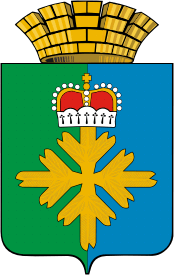 ДУМА ГОРОДСКОГО ОКРУГА ПЕЛЫМПЯТОГО  СОЗЫВА  ШЕСТНАДЦАТОЕ ЗАСЕДАНИЕРЕШЕНИЕот  24.12.2013 г.  № 136/16 п. ПелымОб утверждении бюджета городского округа Пелым на 2014 год и плановый период 2015-2016 годовНа основании Бюджетного кодекса Российской Федерации, в соответствии с решением Думы городского округа Пелым от 19.06.2012 г. № 27/3 «Об утверждении Положения «О бюджетном процессе в городском округе Пелым», рассмотрев постановление администрации городского округа Пелым от 14.11.2013 года № 356 «Об утверждении Прогноза социально-экономического развития городского округа Пелым на 2014–2016 годы», постановление администрации городского округа Пелым от 15.11.2013 года № 355 «Об утверждении основных направлений бюджетной и налоговой политики городского округа Пелым на 2014 год и плановый период 2015-2016 годов», учитывая результаты публичных слушаний, отраженные в Итоговом протоколе публичных слушаний от 06.12.2013 года № 3, руководствуясь Уставом городского округа Пелым, Дума городского округа ПелымРЕШИЛА:1. Установить, что:1) общий объем доходов бюджета городского округа Пелым составляет:на 2014 год - 134 451 700 рублей, в том числе объем межбюджетных трансфертов из областного бюджета – 70 321 700 рублей;       на 2015 год - 135 245 200 рублей, в том числе объем межбюджетных трансфертов из областного бюджета – 72 015 200 рублей;       на 2016 год - 139 925 900 рублей, в том числе объем межбюджетных трансфертов из областного бюджета – 73 755 900 рублей;2) общий объем расходов бюджета городского округа Пелым составляет:      на 2014 год - 138 103 397 рублей, в том числе объем расходов, осуществляемых за счет субвенций из областного бюджета – 41 267 800 рублей;на 2015 год - 138 631 200 рублей, в том числе объем расходов, осуществляемых за счет субвенций из областного бюджета – 44 966 800 рублей; 	на 2016 год - 143 501 900 рублей, в том числе объем расходов, осуществляемых за счет субвенций из областного бюджета – 49 713 400 рублей;3) общий объем бюджетных ассигнований, направляемых на исполнение публичных нормативных обязательств городского округа Пелым составляет: в 2014 год - 7 923 000 рублей; в 2015 год - 8 175 000 рублей; в 2016 год - 9 140 000 рублей;4) размер дефицита бюджета городского округа Пелым составляет:на 2014 год - 3 651 697 рублей или 9,9 процентов объема доходов (без учета безвозмездных поступлений);на 2015 год составляет 3 386 000 рублей или 9,4 процентов объема доходов (без учета безвозмездных поступлений);на 2016 год составляет 3 576 000 рублей или 9,9 процентов объема доходов (без учета безвозмездных поступлений);5)  верхний предел муниципального долга городского округа Пелым составляет:7 924 697 рублей по состоянию на 1 января 2015 года;6 443 000 рублей по состоянию на 1 января 2016 года;5 417 000 рублей по состоянию на 1 января 2017 года;6) объем бюджетных ассигнований Дорожного фонда городского округа Пелым составляет: на 2014 год - 2 748 000 рублей; на 2015 год - 2 910 000 рублей; на 2016 год - 3 130 000 рублей;7) размер Резервного фонда Администрации городского округа Пелым составляет:на 2014 год - 100 000 рублей;на 2015 год - 100 000 рублей;на 2016 год - 100 000 рублей.2. Утвердить:1) Свод доходов местного бюджета на 2014 год (Приложение № 1); 2)  Свод доходов местного бюджета на 2015-2016 годы (Приложение № 2);3) Перечень главных администраторов доходов местного бюджета (Приложение № 3); 4) Ведомственную структуру расходов местного бюджета 
по главным распорядителям бюджетных средств, разделам, подразделам и (или) целевым статьям (муниципальным программам и непрограммным направлениям деятельности) группам (группам и подгруппам) видов расходов классификации расходов местного бюджета на 2014 год (Приложение № 4);  5) Ведомственную структуру расходов местного бюджета 
по главным распорядителям бюджетных средств, разделам, подразделам и (или) целевым статьям (муниципальным программам и непрограммным направлениям деятельности) группам (группам и подгруппам) видов расходов классификации расходов местного бюджета на 2015-2016 годы (Приложение  № 5);6) Распределение бюджетных ассигнований по разделам, подразделам, целевым статьям (муниципальным программам и непрограммным направлениям деятельности), группам (группам и подгруппам) видов расходов и (или) по целевым статьям (муниципальным программа и непрограммным направлениям деятельности), группам (группам и подгруппам) видов расходов классификации расходов местного бюджета на 2014 год (Приложение № 6);  7) Распределение бюджетных ассигнований по разделам, подразделам, целевым статьям (муниципальным программам и не программным направлениям деятельности), группам (группам и подгруппам) видов расходов и (или) по целевым статьям (муниципальным программа и непрограммным направлениям деятельности), группам (группам и подгруппам) видов расходов классификации расходов местного бюджета на 2015-2016 год (Приложение     № 7);8) Перечень главных администраторов источников финансирования дефицита местного бюджета (Приложение № 8); 9) Источники финансирования дефицита местного бюджета на 2014 год (Приложение № 9); 10) Источники финансирования дефицита местного бюджета на 2015-2016 годы (Приложение № 10);11)  Программу муниципальных внутренних заимствований на 2014 год (Приложение № 11); 12) Программу муниципальных внутренних заимствований на 2015-2016 годы (Приложение № 12);13) Распределение бюджетных ассигнований на реализацию муниципальных программ на 2014 год (Приложение № 13);14) Распределение бюджетных ассигнований на реализацию муниципальных программ на 2015-2016 годы (Приложение № 14);15) Нормативы зачисления доходов бюджета городского округа Пелым (Приложение № 15).3. Разрешить администрации городского округа Пелым:1) принимать решения о привлечении кредитных ресурсов банков и других кредитных организаций, Министерства финансов Свердловской области в пределах утвержденной Программы внутренних заимствований на 2014 год;2) представлять в Думу городского округа Пелым отчеты об исполнении бюджета городского округа Пелым с учетом изменений, внесенных в бюджетную классификацию Российской Федерации законодательством Российской Федерации;3) в случае вступления в силу в 2014 – 2016 годах нормативных правовых актов Российской Федерации, которые повлекут изменения видов доходов и источников финансирования дефицита местного бюджета, администрирование которых осуществляется главными администраторами доходов бюджета городского округа Пелым и главными администраторами источников финансирования дефицита местного бюджета, в процессе исполнения настоящего Решения использовать наименования, коды видов доходов и источников финансирования дефицита местного бюджета с учетом указанных выше актов.4. Установить, что:1) субсидии юридическим лицам (за исключением субсидий государственным и муниципальным учреждениям), индивидуальным предпринимателям, физическим лицам - производителям товаров, работ, услуг (далее - субсидии производителям товаров, работ и услуг) предоставляются в случае, если ими соблюдены порядок и условия получения соответствующих субсидий, предусмотренные муниципальными правовыми актами Администрации городского округа Пелым;2) субсидии производителям товаров, работ и услуг предоставляются главным распорядителем средств бюджета городского округа Пелым, которым предусмотрены бюджетные ассигнования на предоставление соответствующих субсидий;3) субсидии некоммерческим организациям, не являющимся государственными и муниципальными учреждениями (далее – субсидии иным некоммерческим организациям), предоставляются из бюджета городского округа Пелым в объеме, определяемом главным распорядителем средств бюджета городского округа Пелым;4) порядок определения объема и предоставления из бюджета городского округа Пелым субсидий иным некоммерческим организациям устанавливается муниципальными правовыми актами Администрации городского округа Пелым;5) использование бюджетных ассигнований, предусмотренных главным распорядителем средств бюджета городского округа Пелым в целях реализации Указа Президента Российской Федерации от 07 мая 2012 года № 597 "О мероприятиях по реализации государственной социальной политики» в части повышения уровня оплаты труда отдельных категорий работников, осуществляется в порядке, установленном муниципальными правовыми актами Администрации городского округа Пелым.5. Рекомендовать главному распорядителю средств бюджета городского округа Пелым  не принимать решения, приводящие к увеличению в 2014 году работников муниципальных учреждений.6. Установить, что муниципальные правовые акты органов местного самоуправления городского округа Пелым, требующие дополнительных расходов бюджета городского округа Пелым, а также сокращения его доходов, реализуются и применяются только при наличии соответствующих источников дополнительных поступлений в бюджет городского округа Пелым и (или) при сокращении расходов по отдельным статьям расходов бюджета городского округа Пелым на 2014 год и плановый период 2015 и 2016 годов, а также после внесения соответствующих изменений в настоящее Решение.7. Установить, что в ходе исполнения бюджета городского округа Пелым показатели сводной бюджетной росписи могут быть изменены в соответствии с решениями руководителя финансового органа без внесения изменений в настоящее Решение в случаях, предусмотренных Бюджетным кодексом Российской Федерации, и по основаниям, связанным с особенностями исполнения местного бюджета и (или) перераспределения бюджетных ассигнований между главными распорядителями средств бюджета городского округа Пелым, в том числе:1) в случае принятия нормативных правовых актов или заключения соглашений с органами исполнительной власти Свердловской области, предусматривающих предоставление межбюджетных трансфертов из других бюджетов бюджетной системы Российской Федерации в бюджет городского округа Пелым;2) в случае поступления в бюджет добровольных взносов и пожертвований от физических и юридических лиц сверх объемов, утвержденных настоящим Решением;3) в случае необходимости перераспределения бюджетных ассигнований в пределах, предусмотренных главным распорядителем средств местного бюджета на предоставление бюджетным и автономным учреждениям субсидий на финансовое обеспечение выполнения муниципального задания, субсидий на иные цели и бюджетные инвестиции;4) в случае принятия муниципальных правовых актов городского округа Пелым об утверждении или внесении изменений в муниципальные программы, предоставления бюджетных ассигнований в форме субсидий главным распорядителем средств бюджета городского округа Пелым в пределах бюджетных средств, предусмотренных настоящим Решением, в том числе за счет Резервного фонда Администрации городского округа Пелым;5) в случае принятия муниципальных правовых актов городского округа Пелым по вопросам совершенствования структуры, организации работы, оплаты труда работников органов местного самоуправления, отраслевых (функциональных) и территориальных органов Администрации городского округа Пелым; 6) в случае необходимости перераспределения бюджетных ассигнований между разделами, подразделами классификации расходов бюджета в связи с формированием и использованием муниципального дорожного фонда городского округа Пелым;7) в случае необходимости перераспределения бюджетных ассигнований, предусмотренных главному распорядителю средств бюджета городского округа Пелым на финансовое обеспечение мероприятий, предусмотренных муниципальной  программой и непрограммным направлением деятельности, между муниципальными учреждениями различных типов;8) в случае необходимости перераспределения бюджетных ассигнований, предусмотренных главному распорядителю средств бюджета городского округа Пелым по соответствующей целевой статье бюджета, между видами расходов бюджета этой целевой статьи бюджета при образовании экономии в ходе исполнения бюджета городского округа Пелым по использованию бюджетных ассигнований, предусмотренных главному распорядителю средств местного бюджета, по отдельным видам расходов бюджета этой целевой статьи бюджета.8. Рекомендовать учитывать средства, полученные муниципальными автономными учреждениями от оказания платных услуг, в виде безвозмездных поступлений от физических и юридических лиц, в том числе добровольных пожертвований, а также от иной приносящей доход деятельности, на лицевых счетах, ведение которых осуществляется финансовым отделом администрации городского округа Пелым.9. Настоящее Решение вступает в силу с 1 января 2014 года и действует по 31 декабря 2014 года.10. Опубликовать настоящее Решение в газете «Пелымский Вестник».11. Контроль исполнения настоящего Решения возложить на постоянную комиссию по бюджету и экономической политике (М.А. Щинов).Глава городского округа Пелым                         Ш.Т. Алиев Председатель Думы городского округа Пелым А.В. Лыссов